Les Sources de Caudalie & Dordogne - 2020St. Émilion - Sarlat - Brantôme 8 dias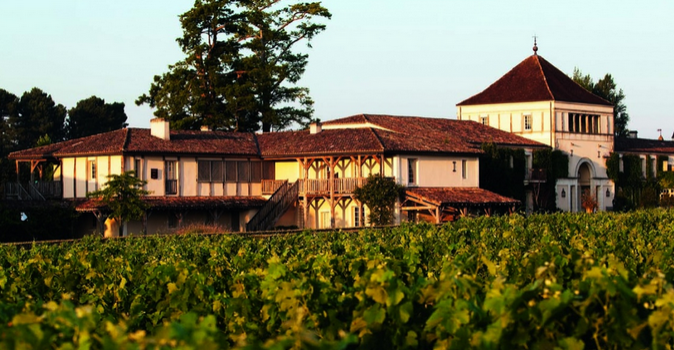 1º dia - BordeauxChegada ao hotel e vinícola Les Sources de Caudalie, situado a 20 minutos de Bordeaux Hospedagem por 2 noites, com café da manhã.2º dia - BordeauxDia livre para atividades independentes.3º dia - Bordeaux - St. ÉmilionViagem em direção a Saint Émilion. No roteiro dos melhores vinhos franceses, Saint-Émilion é visita obrigatória. Situada a apenas 35 quilômetros do centro de Bordeaux, a cidade conta com mais de 900 vinícolas. Mas não é só pelo vinho que a cidade se destaca. Declarada patrimônio universal pela Unesco em 1999, Saint-Émilion guarda monumentos e vestígios da época romana, como uma igreja monolítica totalmente esculpida em rocha, catacumbas e a maior igreja subterrânea localizada na Europa, também esculpida em pedra durante o século XI. Hospedagem por 2 noites, com café da manhã.4º dia - St. ÉmilionNa Place de Crénaux, no centro, ficam as atrações mais importantes da cidade: as catacumbas do século XIV, local onde eram enterradas as pessoas mais importantes da cidade e a igreja monolítica- construída com um único bloco de pedra, ambas subterrâneas.  Nessa igreja encontra-se o corpo do monge beneditino Émilion. Ainda hoje é possível ver as marcas e pinturas nas paredes da igreja, que foi parcialmente destruída durante a revolução. À tarde, sugerimos visita as vinícolas da região (Figeac, Angelus, Canon).5º dia - St. Émilion - Sarlat Viagem com destino a Sarlat - considerada a capital do Perigord Noir,  passando pelo vale do Rio Dordogne, uma das mais autênticas e bem preservadas cidades francesas, com charmosas ruelas e sua magnífica Abadia Beneditina.  Existem inúmeros lugares que podem ser explorados nessa região – La Roque Gageac, Beynac, Castelnaud, jardins de Marqueyssac e outros. Hospedagem por 2 noites, com café da manhã.6º dia - Sarlat - Rocamadour - SarlatO charmoso vilarejo de Rocamadour região de Dordogne, foi construído em três níveis. No nível superior encontra-se o castelo entre os prédios de peregrinação e capelas e abaixo lojas e restaurantes. 7º dia - Sarlat - Brantôme Após o café da manhã, viagem em direção a Brantôme, um dos mais belos vilarejos da região de Dordogne. Sugerimos conhecer a região de Les Eyzies and Lascaux com suas famosas cavernas e pinturas rupestres, ou visitar uma típica fazenda de gansos onde é fabricado o famoso foie gras.  Perigueux - a aprox. 30 minutos, de Brantôme é uma antiga cidade fundada por romanos com lindos prédios antigos, bares, restaurantes e agitada vida noturna. Outras cidades e vilarejos indicados para visita: St-Jean-de-Cole, St-Amand-de-Coly, St-Leon-sur-Vezere, e Angoulême que possui um belo centro medieval construído na parte alta da cidade com espetaculares vistas da região de Cognac. Chegada a Brantôme. Hospedagem por 1 noite,com café da manhã. 8º dia - Brantôme Café da manhã no hotel.Preço do roteiro terrestre, por pessoa, em EuroValores informativos sujeitos a disponibilidade e alteração de valores até a confirmação. Preços finais somente serão confirmados na efetivação da reserva. Não são válidos para períodos de feiras, feriados, Natal e Reveillon, estando  sujeitos a políticas e condições diferenciadas.Observação:Os hotéis mencionados acima incluem taxas locais.O critério internacional de horários de entrada e saída dos hotéis, normalmente é:Check-in: 14h00 e 15h00			Check-out: 11h00 e 12h00O programa inclui:2 noites em Bordeaux2 noites em Saint Émilion2 noites em Sarlat1 noite em BrantômeCafé da manhã diárioLocação de carro em categoria intermediáriaO roteiro não inclui:Passagem aérea Despesas com documentos e vistosDespesas de caráter pessoal, gorjetas, telefonemas, etc.Qualquer item que não esteja no programaDocumentação necessária para portadores de passaporte brasileiro:Passaporte: validade mínima de 6 meses da data de embarque com 2 páginas em brancoVisto: não é necessário visto para a FrançaVacina: não é necessárioValores em Euro por pessoa, sujeitos à disponibilidade e alteração sem aviso prévio.07/01/2020CIDADEHOTELCATEGORIATIPO DE ACOMODAÇÃONOITESBordeauxLes Sources de CaudalieLuxo2BordeauxSaint ÉmilionGrand BarrailLuxo2Saint ÉmilionSarlatClos la Boetie Luxo2SarlatBrantômeMoulin de L’AbbayeLuxo1BrantômeValidadeAté dez 2019Apto Duploa partir de € 2.610